Муниципальное бюджетное учреждение дополнительного образования «Районный Дом детского творчества»Муниципальный опорный центр дополнительного образования детейУТВЕРЖДАЮ 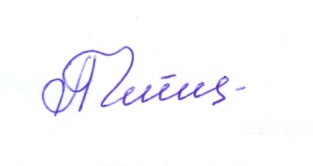 Директор МБУ ДО «Районный Дом детского творчества»_______________________ Л.Н. Чепелева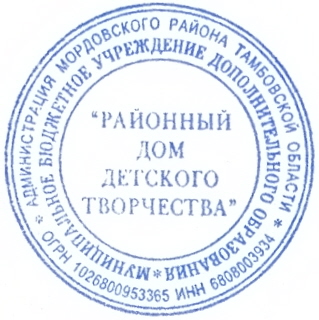 ПЛАНмуниципальных мероприятий просветительской и совместной деятельности для родителей и детей  на 2018 год№ п/пМероприятияСрокиРезультатОтветственные1.Информирование участников образовательных отношений о запуске регионального программного навигатора и его функциональных возможностяхАпрель 2018 г.Информация на сайтах отдела образования, МОЦ, образовательных организаций, реализующих дополнительные общеобразовательные программы. Информация на педагогических советах, родительских собранияхИМЦ, МОЦ5Информирование образовательных отношений о внедрении модели персонифицированного финансирования в системе дополнительного образования детейМай - сентябрь 2018 гИнформация на сайтах отдела образования, МОЦ, информация на родительских собраниях, проведение Дней открытых дверей.ИМЦ, МОЦ7Ведение информационно-просветительской кампании о системе дополнительного образования детей Тамбовской области в сети «Интернет» (в т.ч. в социальных сетях)В течение годаИнформация на сайтах отдела образования, МОЦПубликации в социальных сетях, выпуск буклетов, памяток, банеровИМЦ, МОЦ8Проведение семинаров, вебинаров, совещаний со специалистами системы ДОД по вопросам реализации мероприятий регионального приоритетного проекта «Доступное дополнительное образование для детей в Тамбовской области»В течение годаИнформация на сайтах отдела образования, МОЦИМЦ, МОЦ9Освещение мероприятий по проведению независимой оценки качества дополнительного образования детейВ течение годаИнформация на сайтах отдела образования, МОЦИМЦ, МОЦ10Освещение деятельности МОЦВ течение годаИнформация на сайтах отдела образования, МОЦИМЦ, МОЦ11Размещение материалов на Едином национальном портале дополнительного образования детейВ течение годаИнформация на сайтах отдела образования, МОЦИМЦ, МОЦ12Освещение мероприятий, посвященных 100- летию российской системы дополнительного образования детейВ течение годаИнформация на сайтах отдела образования, МОЦИМЦ, МОЦ